У  К  Р А  Ї  Н  А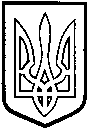 ТОМАШПІЛЬСЬКА РАЙОННА РАДАВ І Н Н И Ц Ь К О Ї   О Б Л А С Т ІРІШЕННЯ №від 23 червня 2020 року				                                        43 сесія 7 скликанняПро передачу майна до комунальної власності Томашпільської селищної об’єднаної територіальної громадиВідповідно до пункту 20 частини 1 статті 43 Закону України “Про місцеве самоврядування в Україні”, пункту 39 розділу VI Прикінцеві та перехідні положення Бюджетного кодексу України, рішення 23 сесії районної ради 5 скликання від 28 квітня 2009 року №284 «Про управління об’єктами спільної власності територіальних громад району», рішення 20 сесії районної ради 6 скликання від 21 березня 2013 року № 321 «Про затвердження Положення про порядок передачі об’єктів права спільної власності територіальних громад Томашпільського району», враховуючи рішення 39 сесії Томашпільської селищної ради 8 скликання від 10 грудня 2020 року  №1632 «Про надання згоди на прийняття до комунальної власності Томашпільської селищної ради спеціалізованого шкільного автобуса», рішення 45 сесії Томашпільської селищної ради 8 скликання від 28 травня 2020 року № 1987 «Про надання згоди на прийняття до комунальної власності Томашпільської селищної ради спеціалізованого шкільного автобуса» та висновок постійної комісії районної ради з питань регулювання комунальної власності, комплексного розвитку та благоустрою населених пунктів, охорони довкілля, будівництва і приватизації, районна рада ВИРІШИЛА:1. Передати безоплатно до комунальної власності Томашпільської селищної об’єднаної територіальної громади із спільної власності територіальних громад Томашпільського району спеціалізовані шкільні автобуси:- ЕТАЛОН А-081.10Ш 2015 року випуску за інвентарним номером 10510013, первинною вартістю 1316666,67 грн, залишковою вартістю 648334 грн., державний номер АВ 8796 СК, що знаходиться в оперативному управлінні відділу освіти райдержадміністрації;- БОГДАН АХ 071, 2004 року випуску за інвентарним номером 10510004, первинною  вартістю 112300,00 грн., залишковою вартістю 0,00 грн., державний номер АВ 7643 АВ, що знаходиться в оперативному управлінні відділу освіти райдержадміністрації.2. Відділу освіти районної державної адміністрації (Ревтюх С.В) та Томашпільській селищній раді (Немировський В.Ф.) здійснити передачу-прийняття майна, зазначеного в пункті 1 цього рішення, відповідно до чинного законодавства України, з оформленням необхідних документів.3. Контроль за виконанням даного рішення покласти на постійну комісію районної ради з питань регулювання комунальної власності, комплексного розвитку та благоустрою населених пунктів, охорони довкілля, будівництва і приватизації (Гаврилюк В.А.).Голова районної ради				             Д.Коритчук